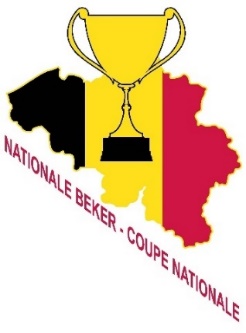 Soussigné …………………………………………………………………………………….............................. correspondant qualifié de…………………………………………………… avec  n°matr ………………… déclare que sont club s’inscrit avec 1 équipe U9
RENSEIGNEMENTS :  COULEURS      : ……………………………Nr matricule :……………. Province          : ............................................................................ contact		: ……………………………………………………………………………… adresse 		: ……………………………………………………………………………… contact-tél  	: ……………………………………………………………………………… contact-gsm 	: ……………………………………………………………………………… e-mail (OBLIGE)	: …………………………………………………………………… Nom et signature du correspondant qualifié :………………………………….........................................................ENVOYER par email : jplaverge@telenet.be      
ou par courrier : Laverge JP - Veldolm 20 - 8501 Heule    AVANT le 31 – 07 – 2018 !